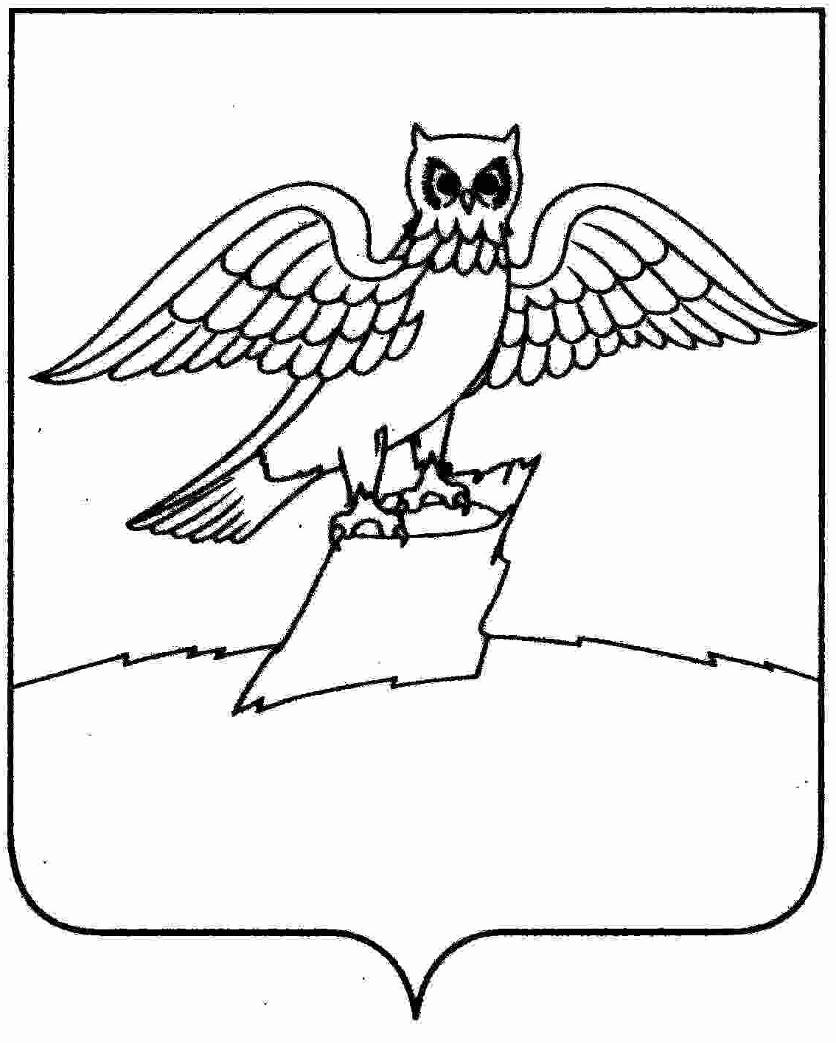 АДМИНИСТРАЦИЯ ГОРОДА КИРЖАЧКИРЖАЧСКОГО РАЙОНАП О С Т А Н О В Л Е Н И ЕГЛАВЫ07.03.2017                                                                                                          № 198                      В соответствии с Законом Владимирской области от 25.02.2015 № 10-ОЗ «О регулировании земельных отношений на территории Владимирской области», ст. 3.3. Федерального закона от 25.10.2001 № 137-ФЗ «О введении в действие Земельного кодекса Российской Федерации», ст. 47 Федерального закона от 06.10.2003 № 131-ФЗ «Об общих принципах организации местного самоуправления в Российской Федерации», Уставом муниципального образования города КиржачП О С Т А Н О В Л Я Ю:1. Внести изменения в приложение к постановлению главы города Киржач от 10.10.2016 № 1009 «Об утверждении перечня сформированных земельных участков для предоставления гражданам, зарегистрированным по месту жительства на территории муниципального образования город Киржач Киржачского района Владимирской области, имеющим троих и более детей в возрасте до 18 лет» согласно приложению.2. Разместить перечень в сети «Интернет» на официальном сайте администрации муниципального образования г. Киржач http://www.gorodkirzhach.ru.     3. Настоящее постановление вступает в силу со дня его подписания. Глава города Киржач                                                                    Н.В. СкороспеловаПриложение к постановлению главы города Киржач от 07.03.2017 № 198Перечень сформированных земельных участков для предоставления гражданам, признанным нуждающимися в жилых помещениях, предоставляемых по договорам социального найма, по основаниям, установленным статьей 51 Жилищного кодекса Российской Федерации, независимо от их имущественного положения, зарегистрированным по месту жительства на территории муниципального образования г. Киржач не менее трех лет и имеющим троих и более детей в возрасте до 18 лет, проживающих с ними   О внесении изменений в приложение к постановлению главы города Киржач от 10.10.2016 № 1009 «Об утверждении перечня сформированных земельных участков для предоставления гражданам, зарегистрированным по месту жительства на территории муниципального образования город Киржач Киржачского района Владимирской области, имеющим троих и более детей в возрасте до 18 лет»№ п/пАдрес земельного участкаПлощадь земельного участкаКадастровый номер земельного участка1г. Киржач, ул. Песочная, д. 121000 кв.м.33:02:020402:6182г. Киржач, ул. Песочная, д. 141000 кв.м.33:02:020402:6123г. Киржач, ул. Песочная, д. 181000 кв.м.33:02:020402:6174г. Киржач, ул. Песочная, д. 201000 кв.м.33:02:020402:6135г. Киржач, мкр. Красный Октябрь, ул. Радонежского, д. 2д738 кв. м.33:02:020503:2816г. Киржач, мкр. Красный Октябрь, ул. Покровская, д. 12б1224 кв. м.33:02:020106:6307г. Киржач, мкр. Красный Октябрь, ул. Кирпичная, д. 101027 кв.м.33:02:020506:6268г. Киржач, мкр. Красный Октябрь, ул. Кирпичная, д. 121023 кв.м.33:02:020506:6259г. Киржач, мкр. Красный Октябрь, ул. Кирпичная, д. 141023 кв.м.33:02:020506:62310г. Киржач, мкр. Красный Октябрь, ул. Кирпичная, д. 161023 кв.м.33:02:020506:62711г. Киржач, мкр. Красный Октябрь, ул. Кирпичная, д. 18946 кв. м.33:02:020506:62812г. Киржач, мкр. Красный Октябрь, ул. Кирпичная, д. 20946 кв. м.33:02:020506:63313г. Киржач, мкр. Красный Октябрь, ул. Кирпичная, д. 22946 кв. м.33:02:020506:632